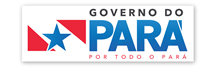 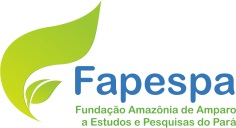 ANEXO IIITERMO DE COMPROMISSO DO COORDENADOREu, <nome do coordenador>, Coordenador/Proponente responsável pela proposta de evento intitulada <título do evento>, com vínculo efetivo na <nome da instituição executora>, me comprometo a manter durante a execução do projeto todas as condições necessárias ao perfeito cumprimento do seu objeto, mantendo atualizados os meus dados cadastrais juntos aos registros competentes.Cidade/UF, ____ de_____________de_______.Assinatura Coordenador/Proponente